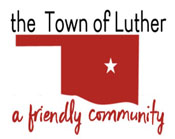 BOARD OF TRUSTEES FOR THE TOWN OF LUTHERTUESDAY, OCTOBER 12, 2021 AT 7:00 P.M.LUTHER TOWN HALL108 SOUTH MAIN STREET, LUTHER, OKLAHOMA 73054REGULAR MEETING AGENDACall to orderInvocationPledge of AllegianceRoll CallDetermination of a quorumApproval of the Consent Agenda, Approval of the Board Minutes from the meetings of September 14 and 23, 2021. Approval of Claims, including PayrollReview and Approval of Acting Treasurer’s ReportConsideration of Items Removed from the Consent AgendaTrustee CommentsTrustee One (Terry Arps)PUBLIC HEARING - to consider and take action on an application for a Specific Use Permit (SUP) for property generally located at 21625 N. Luther Road, Luther, Oklahoma, for purposes of a placing a second residence on an agricultural property.  A copy of the proposed application is on file in the office of the Town Clerk at Luther Town Hall.  The property is currently zoned A-1, Agricultural, and the legal description is as follows:  LUTHER TOWNSHIP 000 000 PT NE4 SEC 16 14N 1E BEING S/2 OF E/2 NE4Presentation and related discussion on the Open Meeting Act by Town Attorney, Beth Anne Childs, including a clarification and summary of state statutes, Attorney General Opinions, and case law, and answering any related questions.Consideration, discussion and possible action to authorize Scherrie Pidcock to hire a temporary employee in the absence of office personnel.Consideration, discussion and possible action regarding the Cycle 66 event riding through Luther on Sunday, November 7, 2021.Consideration, discussion, and possible approval of RESOLUTION NO. 2021-17R, A RESOLUTION OF THE BOARD OF TRUSTEES OF THE TOWN OF LUTHER, OKLAHOMA, APPROVING AN AMENDMENT TO THE BUDGET OF THE TOWN OF LUTHER FOR FISCAL YEAR 2021-2022 IN ACCORDANCE WITH THE PROVISIONS OF THE MUNICIPAL BUDGET ACTConsideration, discussion, and possible approval of RESOLUTION NO. 2021-18R, A RESOLUTION OF THE BOARD OF TRUSTEES OF THE TOWN OF LUTHER, OKLAHOMA, CONCERNING CORONAVIRUS LOCAL FISCAL RECOVERY FUNDS FOR NON-ENTITLEMENT UNITS OF GOVERNMENT (ARPA FUNDS); AUTHORIZING ACCEPTANCE OF THE ARPA FUNDS FROM THE FEDERAL GOVERNMENT; ACKNOWLEDGING THAT ALL EXPENDITURES MUST BE IN ACCORDANCE WITH ARPA GUIDELINES AND COMPLIANCE REQUIREMENTS; ACKNOWLEDGING APPROVAL OF A BUDGET AMENDMENT PURSUANT TO THE OKLAHOMA MUNICIPAL BUDGET ACT TO ACCOUNT FOR THE FUNDS; AND AUTHORIZING THE MAYOR AND THE TOWN CLERK TO EXECUTE ALL NECESSARY AGREEMENTS AND RELATED DOCUMENTSTrustee Two (Brian Hall)Trustee Three (Carla Caruthers)Consideration, discussion and possible action regarding generator maintenance quotes for three (3) stationary and one (1) mobile generator.Trustee Four (Jeff Schwarzmeier)Trustee Five (Joshua Rowton)Consideration and discussion of Fire District boundaries, Fire Subscription Fees, the costs associated with the Fire Department, and other related issues for the purposes of public information and questions.Consideration, discussion and possible action to accept the Planning Commission’s recommendation to accept  Trandy Langston’s resignation as an Interim Member of the Planning Commission.Consideration, discussion and possible action to accept the Planning Commission’s recommendation to appoint Brian Wilson to the Planning Commission.Discussion, consideration, and possible action on the closure of Main Street between 1st and South 2nd Streets. This would be for Trunk or Treat, October 30, 2021, between 4:00 p.m.-7:00 p.m., and for Christmas Carriage rides on December 3, 2021, from 5:00 p.m.-8:00 p.m.Consideration, discussion, and possible action to transfer proceeds from the Culpepper & Merriweather Circus fundraiser in the amount of $1,845.10 from The Town of Luther to the Luther Friends of the Park.Presentation by Tyler Snedecker, and consideration, discussion, and Board Feedback regarding the construction of a Disc Golf Course on currently unused land in Wildhorse Park. This would be a destination for economic development, fundraiser, and an added attraction to Luther. New Business: In accordance with the Open Meeting Act, Title 25 O.S. 311.A.9 of the Oklahoma Statutes, new business is defined as any matter not known about or which could not have been reasonably foreseen prior to the time of posting the agenda.Citizen participation:  Citizens may address the Board during open meetings on any matter on the agenda prior to the Board taking action on the matter. On any item not on the current agenda, citizens may address the Board under the agenda item Citizen Participation. Citizens should fill out a Citizen’s Participation Request form and give it to the Mayor. Citizen Participation is for information purposes only, and the Board cannot discuss, act or make any decisions on matters presented under Citizens Participation. Citizens are requested to limit their comments to two minutes.Adjourn._______________________________________Scherrie Pidcock, Acting Town Clerk-TreasurerAgenda Posted Monday, October 11, 2021, at Luther Town Hall, via MailChimp, on the website at www.townoflutherok.com and on Facebook at The Town of Luther, prior to 7:00 pm.